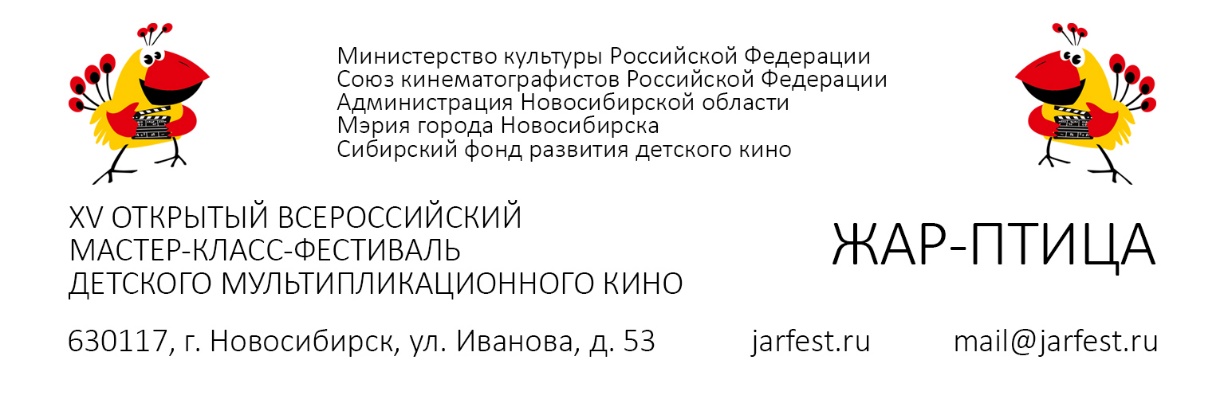 Положение о проведении всероссийской акции «Эхо фестиваля «Жар-Птица» - 2018 г.Девизом фестиваля являются слова писателя Б. Шергина«Прибыльное это дело для души -  на чужой успех любоваться».Цели и задачиАкция способствует выполнению целей и задач фестиваля: Поддержать детскую мультипликацию как современный вид детского творчества.Помочь участникам фестиваля в развитии студий детской мультипликации на местах.Продолжить формирование экранной культуры (авторской, зрительской, киноведческой). Закрепить созданное фестивальное содружество, путем взаимодействия между студиями для проведения мероприятий.Популяризировать детскую мультипликацию, как новаторское направление современной педагогики.Привлекать новых участников в студии детской мультипликации. Содержание акцииАкцию проводится в различных населенных пунктах страны силами студий, участвовавших в фестивале «Жар-Птица», разделяющих идею фестиваля и готовых поддержать всероссийскую акцию для популяризации своей студии, фестиваля «Жар-Птица» и детской мультипликации в целом. Акция «Эхо фестиваля «Жар-Птица» содержит в себе ряд обязательных элементов, которые должны присутствовать при проведении, а также может включать в себя дополнения, согласно интересам и целям организаторов на местах. Эти дополнения не должны противоречить целям и задачам фестиваля и акции.Датой проведения акции может стать любой день сентября 2018 года.Сценарии проводимых мероприятий могут различаться. Содержание каждого локального мероприятия должно включать в себя обязательные элементы: Оформление мест проведения мероприятия плакатами, баннерами и иной атрибутикой на выбор, содержащей символику фестиваля «Жар-Птица» и символику акции.Рассказ о детской мультипликации как увлекательного направления в искусстве и инновационного направления в педагогике.Рассказ об участии в прошедших фестивалях и демонстрация программы фильмов студии.Демонстрация программы фильмов–лауреатов прошедших фестивалей.Кроме того, в программе акции могут содержаться мероприятия, предложенные организаторами. Например, мастер-классы по созданию мультфильма с детьми, музыкальные и развлекательные номера.Рекомендуемое количество участников – от 50 человек.Приветствуются любые предложения, способные привлечь в студии новых участников из числа детей и подростков.Организаторы акцииОрганизатором акции «Эхо фестиваля «Жар-Птица» является НО «Сибирский Фонд развития детского кино».Участники акцииУчастниками акции называются студии-организаторы акции на местах.Стать участником акции может студия, занимающаяся авторской детской мультипликацией, участвовавшая в фестивале «Жар-Птица».Участие в акцииЧтобы принять участие в акции, необходимо:Подать заявку в оргкомитет фестиваля «Жар-Птица» по установленной форме (см. Приложение 1) на электронный адрес: mail@jarfest.ru В ответ высылается пакет участника акции:Соглашение с синей печатью, удостоверяющее партнерские отношения между организаторами и участником акции, дающее право на демонстрацию программы мультфильмов.Программу фильмов для показа (10 (45 минут)+3 фестивальных+джем?)Макеты рекламных материалов (афиша, баннер, билет, программка и т.д.).Рекламный ролик и фильм о фестивале.Пресс-релиз.Подписать соглашение и прислать организаторам по электронной почте и по адресу: 630117, г. Новосибирск, ул. Иванова, д. 53. Согласовать с организаторами сценарный план проведения мероприятия с указанием времени и места. Каждый участник вправе менять сценарий мероприятия, исходя из своих потребностей и возможностей, согласовав изменения с оргкомитетом.Разместить информацию и объявление о предстоящем событии в своем регионе. По возможности, привлечь СМИ для анонсирования и освещения мероприятия.Провести мероприятие.Составить отчет о событии по форме (Приложение 2) с фотографиями и ссылками на публикации и отправить его в оргкомитет акции в течение 5 рабочих дней после проведения акции.Требования, предъявляемые к фотоотчету:Фотографии должны быть в хорошем разрешении (от 2 тысяч пикселей по широкой стороне, 300 dpi). Это необходимо для последующей печати.Среди фотоснимков должны быть: общий план зрительного зала, где проходит мероприятие; ведущий/педагог в процессе проведения мероприятия; планы с наличием плакатов и баннеров. Приветствуются крупные планы зрителей, мастер-классы и другие сюжеты репортажной съемки.Сроки и место проведенияМесто проведения акции зависит от возможностей студии-организатора (участника акции). Обязательный элемент – демонстрация программы на максимально большом экране при максимально большом количестве зрителей.Оптимальным местом для проведения акции является кинозал с холлом, где можно организовать мастер-классы и т.д.Время и место проведения акции согласуется с оргкомитетом акции.Подведение итогов акции.По итогам проведения акции 2018 г., студии-участнику присваивается статус «Партнер XVI фестиваля «Жар-Птица». Информация о партнерах фестиваля отражается в печатной продукции фестиваля, на сайте фестиваля и подтверждается специальным партнерским сертификатом.Руководителю студии, участвовавшей в акции, предоставляется бесплатное питание и проживание на фестивале «Жар-Птица» в 2019 году, при соблюдении оформления всех документов.Общие итоги акции «Эхо фестиваля «Жар-Птица» будут опубликованы на сайте фестиваля, а также разосланы партнерам фестиваля.Если у вас возникли вопросы, пишите нам на mail@jarfest.ruОргкомитет